Säkerhetsdatablad   2018-12-11 (ersätter 2015-08-31)Avsnitt 1: Namnet på ämnet/blandningen och bolaget/företagetAvsnitt 2: Farliga egenskaperAvsnitt  3:  Sammansättning / Information om beståndsdelarAvsnitt 4: Åtgärder vid första hjälpenAvsnitt 5: BrandbekämpningsåtgärderAvsnitt 6: Åtgärder vid oavsiktliga utsläppAvsnitt 7: Hantering och lagringAvsnitt 8: Begränsning av exponeringen/personligt skyddAvsnitt 9: Fysikaliska och kemiska egenskaper Avsnitt 10: Stabilitet och reaktivitetAvsnitt 11: Toxikologisk informationAvsnitt 12: Ekologisk information		            Produkten är vattenlösligData finns inte på produkten ;endast för råvarornaAvsnitt 13: AvfallshanteringAvsnitt 14: TransportinformationProdukten är ej klassad som farligt gods.Avsnitt 15: Gällande föreskrifterAvsnitt 16: Annan information1.1 Produktbeteckning1.1 Produktbeteckning      Namn                         Artikelnummer  Ekofekt Grovrent1.2 Relevanta identifierade användningar av ämnet eller blandningen och användningar som det avråds från      Grovrengöringsmedel1.2 Relevanta identifierade användningar av ämnet eller blandningen och användningar som det avråds från      Grovrengöringsmedel1.3 Närmare upplysningar om den som tillhandahåller säkerhetsdatablad1.3 Närmare upplysningar om den som tillhandahåller säkerhetsdatablad     Adress               Telefon     e-postEkofekt AB Isolatorv. 6  291 62  Kristianstad044-218140info@ekofekt.se1.4 Telefonnummer för nödsituation1.4 Telefonnummer för nödsituation2.1   Klassificering av ämnet eller blandningenDetta säkerhetsdatablad är enligt  Förordning1272/2008 (CLP)	Eye Dam. 1; H3182.2 Märkningsuppgifter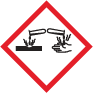          FaraOrsakar allvarliga ögonskadorFår inte komma i kontakt med ögonen, huden eller kläderna.VID KONTAKT MED ÖGONEN: Skölj försiktigt med vatten i flera minuter.Ta ur eventuella kontaktlinser om det går lätt. Fortsätt att skölja. Kontakta genast GIFTINFORMATIONSCENTRALEN/läkare..2.3 Andra farorInga specifika faror under normal användning.Förordning (EG) Nr 648/2004Förordning (EG) Nr 648/2004Innehåller: Nonjoniska tensider 5 -15 %, Parfym (Limonene)Innehåller: Nonjoniska tensider 5 -15 %, Parfym (Limonene)Information om klassificerade beståndsdelar  Information om klassificerade beståndsdelar  Information om klassificerade beståndsdelar  Information om klassificerade beståndsdelar  Information om klassificerade beståndsdelar  3.1. Ämnen3.1. Ämnen3.1. Ämnen3.2. Blandningar3.2. Blandningar3.2. BlandningarÄmneCAS NoIntervall i %Klassificering enl Förordning1272/2008 (CLP)2-Propylheptanoleetoxilat160875-66-1   1-5Acute Tox.4 H302, Eye Dam. 1 H318Fenoletoxilat9004-78-8 0.5 -1.0Eye Irrit. 2 H319Parfum-0.05-0.1 Skin Sens. 1 H317, Skin Irrit.2 H3194.1 	Beskrivning av åtgärder vid första hjälpen4.1 	Beskrivning av åtgärder vid första hjälpenInandningFrisk luftFörtäringSkölj munnen. Framkalla inte kräkning. Sök medicinsk hjälp.HudkontaktSkölj med vatten,      Stänk i ögonenSkölj med vatten i öppet öga i minst 10-15 min. Fortsätt skölja om möjligt.Kontakta läkare.4.2	De viktigaste symptomen och effekterna, både akuta och fördröjda4.2	De viktigaste symptomen och effekterna, både akuta och fördröjdaFörtäringSveda i mun och svalgInandning vid långvarig exponering- Stänk i ögonenKraftig smärta. 4.3 Angivande av omedelbar medicinsk behandling och särskild behandling som eventuellt krävs      Se stänk i ögonen4.3 Angivande av omedelbar medicinsk behandling och särskild behandling som eventuellt krävs      Se stänk i ögonen5.1	Släckmedel          Produkten är ej brandfarlig. Vid brand kan skum ,pulver, koldioxid eller vatten användas5.2	Särskilda faror som ämnet eller blandningen kan medföra          Ej tillämpligt.5.3	Råd till brandbekämpningspersonal          Ej tillämpligt. 6.1	Personliga skyddsåtgärder, skyddsutrustning och åtgärder vid nödsituation.          -6.2	Miljöskyddsåtgärder         Spola inte till ytvatten eller avloppssystem.6.3	Metoder och material för inneslutning och sanering         Större mängder tas upp med absorberande material. Små mängder torkas upp med trasa. Skölj med vatten6.4	Hänvisning till andra avsnitt         -7.1   Försiktighetsmått för säker hantering         -7.2	Förhållanden för säker lagring, inclusive eventuell oförenlighet          Förvaras torrt och svalt.7.3	Specifik slutanvändning            -8.1  Kontrollparametrar       Möjligheter till tempererad ögonspolning ska finnas på arbetsplatsen.Begränsning av exponeringenAnvänd handskar och skyddsglasögon om risk finns för direktkontakt9.1 	 Information om grundläggande fysikaliska och kemiska egenskaper9.1 	 Information om grundläggande fysikaliska och kemiska egenskaperUtseendeFormSvagt gul klar vätskaFärgLukt ParfymdoftLukttröskelpH-värde9,8Smältpunkt/fryspunktInitial kokpunkt och kokpunktsintervallFlampunktAvdunstningshastighetBrandfarlighet (fast form, gas)Övre/under brännbarhetsgräns eller explosionsgränsÅngtryckÅngdensitetRelativ densitet1.15 g/mlLöslighetLöslig i vattenFördelningskoefficient: n-octanol/waterSjälvantändningstemperaturSönderfallstemperaturViskositetTunnflytandeExplosiva egenskaperOxiderande egenskaper9.2 	Annan information9.2 	Annan information10.1	ReaktivitetStabil produkt10.2	Kemisk stabilitetUndergår ingen polymerisation10.3	Risken för farliga reaktionerInga  kända10.4	Förhållanden som ska undvikas.10.5	Oförenliga material-10.6	Farliga sönderdelningsprodukter-11.1 Information om de toxikologiska effekternaData finns inte på produkten ;endast för råvarorna        Akut toxicitet        IrritationKan irritera slemhinnor och matstrupe vid förtäring.Vid långvarig hudkontakt kan uttorkning ske.        Frätande effekt	Frätande på ögon,        Sensibilisering        Toxicitet vid upprepad dosering        Cancerogenitet        Mutagenitet        Reproduktionstoxicitet12.1 Toxicitet12.2  Persistens och nedbrytbarhet12.3 Bioaccumuleringsförmåga12.4 Rörlighet i jord12.5 Resultat av PBT- and vPvB-bedömningen12.6 Andra skadliga effekter13.1 AvfallsbehandlingsmetoderFölj nationella och regionella krav och regler. Små mängder kan spolas ut i avloppet. Stora mängder lämnas till destruktion enligt de lokala föreskrifterna. Väl rengjord förpackning ska sorteras som hårdplast. EWC-kod: 20 01 30 Se Avfallsförordningen SFS 2011:697ADR/RIDIMDGIATA 14.1 UN nummer---14.2 Officiell transportbenämningEj klassad som farligt godsEj klassad som farligt godsEj klassad som farligt gods14.3 Faroklass för transport---14.4 Förpackningsgrupp---14.5 Miljöfaror---14.6 Särskilda försiktighetsåtgärder14.7. Bulktransport enligt bilaga II till MARPOL 73/78 and IBC-kodenEj tillämpbartEj tillämpbartEj tillämpbart15.1 Föreskrifter/lagstiftning om ämnet eller blandningen när det gäller säkerhet, hälsa och miljö Reachförordningen - Europaparlamentets och rådets förordning (EG) nr 1907/2006 om registrering , utvärdering och begränsning av kemikalierCLP- förordningen —Europaparlamentets och rådets förordning (EG) nr 1272/2008 om klassificering, märkning och förpackning av ämnen och blandningarEuropaparlamentets och rådets förordning (EG) nr 648/2004 om tvätt- och  rengöringsmedel. Avfallsförordningen SFS 2011:92715.2 Kemikaliesäkerhetsbedömning Ej utfördFörklaringar till  Faroangivelser i Avsnitt 3.2:H302	Skadligt vid förtäringH317	Kan orsaka allergisk hudreaktionH318	Orsakar allvarliga ögonskadorH319	Orsakar allvarlig ögonirritation